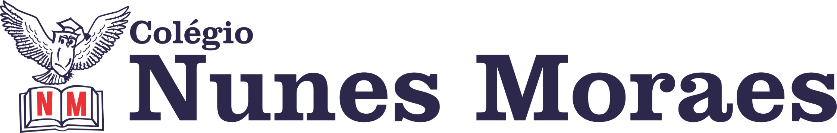 “Acredite na magia pois a vida é cheia dela. Acredite em si mesma, porque dentro de você reside toda a magia da esperança, do amor e dos sonhos de amanhã! BOA SEMANA!”FELIZ SEGUNDA-FEIRA!1ª aula: 7:20h às 8:15h – MATEMÁTICA – PROFESSOR: DENILSON SOUSA 1° Passo: Abra a atividade que o professor Denilson Disponibilizará no grupo da sala e resolva as questões. Tire dúvidas com o professor. (20 min.)2° passo: Quando o professor autorizar, assista a videoaula de revisão. A aula está disponível no seguinte link. https://youtu.be/0Tl7rPrQ1zY 3° passo: Mediante as explicações feitas na videoaula corrija as questões feitas por você. Se surgir dúvida fale com o professor. 4°passo: Envie as questões resolvidas na nossa aula para a coordenação.Durante a resolução dessas questões o professor Denilson vai tirar dúvidas no WhatsApp (9.9165-2921)Faça foto das atividades que você realizou e envie para coordenação Eugenia (9.9105-8116)Essa atividade será pontuada para nota.2ª aula: 8:15h às 9:10h – GEOGRAFIA – PROFESSOR: ALISON ALMEIDA 1º passo: Clique no link a seguir e faça a resolução da atividade de revisão. Se for possível pode fazer a impressão.https://drive.google.com/file/d/1ydCmbXTb1X48Q7O_j6Is7z9n3wBQ5ket/view?usp=sharing2º passo: Faça a correção - A correção será disponibilizada no grupo no final da aula.Durante a resolução dessas questões o professor Alison vai tirar dúvidas no WhatsApp (9.9107-4898)Faça foto das atividades que você realizou e envie para coordenação Eugenia (9.9105-8116)Essa atividade será pontuada para nota.Intervalo: 9:10h às 9:30h3ª aula: 9:30h às 10:25h - CIÊNCIAS – PROFESSORA: RAFAELLA CHAVES1º passo: Acessar o link para atividade de sala: revisão do capítulo 13 e 14. https://drive.google.com/file/d/165be7rW9xDa_wLckfbaSYoKU15sYj21F/view?usp=sharing ESTAREI DISPONÍVEL NO WHATSAPP PARA TIRAR SUAS DÚVIDAS.  2º passo: Enviar para o responsável da sala.3º passo: Correção da atividade de sala no link: será disponibilizado no grupo da turma.Sugestão de vídeo pós aula:  https://www.youtube.com/watch?v=JbgtQTrJLhw&feature=youtu.behttps://www.youtube.com/watch?v=Emh9IUoj2-0&feature=youtu.behttps://www.youtube.com/watch?v=AqZB3NqoAYg&feature=youtu.behttps://www.youtube.com/watch?v=wxGDDwF-2hU&feature=youtu.behttps://www.youtube.com/watch?v=WAZchRZFKYs&feature=youtu.behttps://www.youtube.com/watch?v=5adzyf9gbKA&feature=youtu.beDurante a resolução dessas questões a professora Rafaella vai tirar dúvidas no WhatsApp(9.9205-7894)Faça foto das atividades que você realizou e envie para coordenação Eugenia (9.9105-8116)Essa atividade será pontuada para nota.4ª aula: 10:25h às 11:20 h – INGLÊS – PROFESSOR: CARLOS ANJO 1º passo: Assistir a videoaula para revisar o capítulo 15; Link do vídeo: https://sastv.portalsas.com.br/#/channels/1/videos/11989
2º passo: Resolver a atividade de revisão;Link da atividade: https://forms.gle/j8QNJfXWSnr1sB6BA 3º passo: Acompanhar instruções do professor, correção e tirar dúvidas;4º passo: Enviar a foto ou print da atividade de revisão para a coordenação.Durante a resolução dessas questões o professor Carlos vai tirar dúvidas no WhatsApp(9.9274-5798)Faça foto das atividades que você realizou e envie para coordenação Eugenia (9.9105-8116)Essa atividade será pontuada para nota.PARABÉNS POR SUA DEDICAÇÃO!